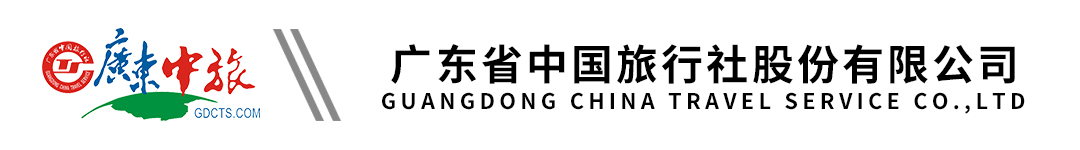 旅展 【圆梦京城】跟随《上新了•故宫》脚步深度游故宫、打卡王府井新晋网红地：和平菓局  北京一地双飞5日游行程单行程安排费用说明购物点自费点其他说明产品编号FH-20200813出发地广州市目的地北京市行程天数5去程交通飞机返程交通飞机参考航班无无无无无产品亮点★舒适住宿：全程安排网评四钻商务酒店，升级一晚新朝阳套房假日酒店。★舒适住宿：全程安排网评四钻商务酒店，升级一晚新朝阳套房假日酒店。★舒适住宿：全程安排网评四钻商务酒店，升级一晚新朝阳套房假日酒店。★舒适住宿：全程安排网评四钻商务酒店，升级一晚新朝阳套房假日酒店。★舒适住宿：全程安排网评四钻商务酒店，升级一晚新朝阳套房假日酒店。天数行程详情用餐住宿D1广州—北京（飞机）早餐：X     午餐：X     晚餐：X   北京D2天安门—故宫博物院—和平菓局早餐：√     午餐：√     晚餐：X   北京D3八达岭长城—奥林匹克公园早餐：√     午餐：√     晚餐：√   北京D4颐和园—独家景点早餐：√     午餐：√     晚餐：X   新朝阳套房假日酒店D5天坛-什刹海-烟袋斜街 -广州早餐：√     午餐：√     晚餐：X   无费用包含1.交通：往返程经济舱机票含税费（团队机票将统一出票，如遇政府或航空公司政策性调整燃油税费，在未出票的情况下将进行多退少补，敬请谅解。机票一经开出，不得更改、不得签转、不得退票）。进出港口、航班时间等以航司出票为准。1.交通：往返程经济舱机票含税费（团队机票将统一出票，如遇政府或航空公司政策性调整燃油税费，在未出票的情况下将进行多退少补，敬请谅解。机票一经开出，不得更改、不得签转、不得退票）。进出港口、航班时间等以航司出票为准。1.交通：往返程经济舱机票含税费（团队机票将统一出票，如遇政府或航空公司政策性调整燃油税费，在未出票的情况下将进行多退少补，敬请谅解。机票一经开出，不得更改、不得签转、不得退票）。进出港口、航班时间等以航司出票为准。费用不包含1、见《广东省国内旅游组团合同》第二条第６点、旅途中火车、轮船上餐费、行程表以外活动项目所需的费用。1、见《广东省国内旅游组团合同》第二条第６点、旅途中火车、轮船上餐费、行程表以外活动项目所需的费用。1、见《广东省国内旅游组团合同》第二条第６点、旅途中火车、轮船上餐费、行程表以外活动项目所需的费用。项目类型描述停留时间参考价格同仁堂药店此景点为购物店，不强迫消费，客人按自身需求购买45 分钟项目类型描述停留时间参考价格A套餐人民大会堂-奥运表演-四合院-三轮胡同-升旗120 分钟¥(人民币) 500.00B套餐奥运表演-恭王府-人民大会堂-堂会-升旗120 分钟¥(人民币) 550.00C套餐奥运表演-三轮胡同-四合院-人民大会堂-恭王府-堂会120 分钟¥(人民币) 600.00D套餐升旗-奥运表演-三轮胡同-四合院-周邓120 分钟¥(人民币) 500.00E套餐奥运表演-四合院-恭王府-升旗-人民大会堂-瓷房子120 分钟¥(人民币) 550.00F套餐奥运表演-恭王府-四合院-人民大会堂-升旗-平津-周邓120 分钟¥(人民币) 600.00预订须知*报名参团须知，请认真阅读，并无异议后于指定位置签名确认：温馨提示■注意事项